GYMRO-YOU MATTER! CAFÉfreitags nach der 6.Std im SV RAUMwir sind für ALLE offenAustausch in ungezwungener, offener Atmosphärezuhören, mitreden, neue Kontakte knüpfen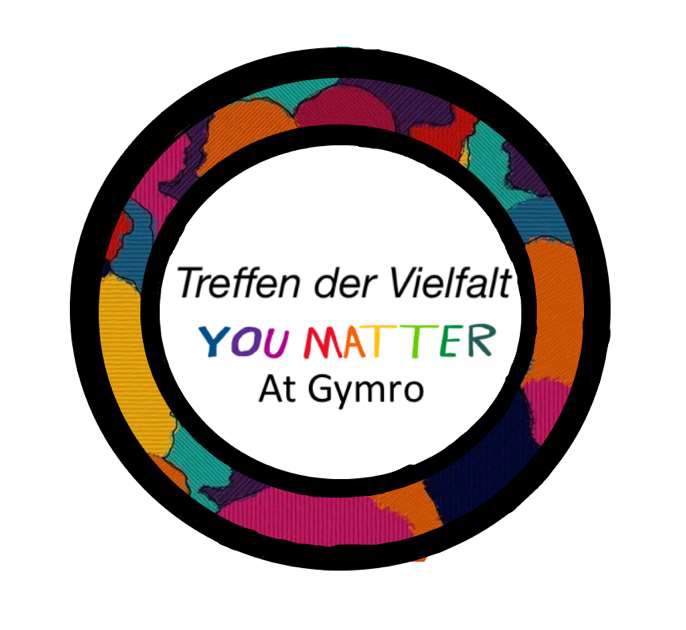 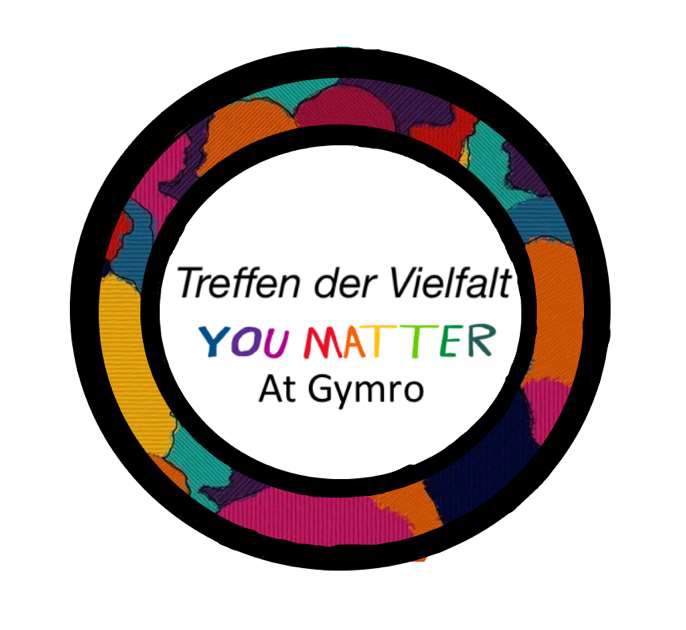 